GuyanaGuyanaGuyanaGuyanaFebruary 2029February 2029February 2029February 2029SundayMondayTuesdayWednesdayThursdayFridaySaturday123456789101112131415161718192021222324Republic Day25262728NOTES: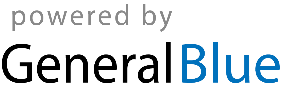 